Publicado en Madrid el 19/01/2021 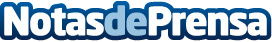 Nace Clasesde.golf, la plataforma especializada para encontrar al mejor profesor de golfPara los jugadores de golf, les permite encontrar al profesor que más se ajuste a las necesidades específicas de su juego. Para los profesores de golf, es una gran plataforma con la que aumentar su visibilidad y así incrementar las posibilidades de ser contratadosDatos de contacto:www.clasesde.golf932503956Nota de prensa publicada en: https://www.notasdeprensa.es/nace-clasesde-golf-la-plataforma-especializada Categorias: Nacional Entretenimiento Golf Emprendedores E-Commerce http://www.notasdeprensa.es